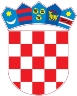 REPUBLIKA HRVATSKAKrapinsko-zagorska županijaUpravni odjel za prostorno uređenje, gradnju i zaštitu okolišaZabok KLASA: UP/I-350-05/18-01/000019URBROJ: 2140/01-08/5-18-0004 Zabok, 20.07.2018.Predmet:  	Javni poziv za uvid u spis predmetaHrvatske ceste d.o.o. , HR-10000 Zagreb, Vončinina 3 - dostavlja se Pozivamo Vas na uvid u spis predmeta u postupku izdavanja lokacijske dozvole zarekonstrukciju građevine  infrastrukturne namjene, prometnog sustava cestovnog prometa - rekonstrukcija kružnog toka "Gubaševo" na državnoj cesti DC205, 2. skupine,na građevnoj čestici 1659/1 i ostale prema situaciji iz idejnog projekta u k.o. Gubaševo (Zabok, Gubaševo) i 2528 i ostale prema situaciji iz idejnog projekta u k.o. Zabok (Zabok, Gubaševo).Uvid u spis predmeta može se izvršiti dana 31.07.2018 u 08:00 sati, na lokaciji – Zabok, Kumrovečka 6, soba broj 11. Pozivu se može odazvati stranka osobno ili putem svoga opunomoćenika, a na uvid treba donjeti dokaz o svojstvu stranke u postupku. Lokacijska dozvola može se izdati i ako se stranka ne odazove ovom pozivu.Stranka koja se odazove pozivu nadležnoga upravnog tijela za uvid, dužna je dokazati da ima svojstvo stranke.VIŠA REFERENTICA ZA PROSTORNO UREĐENJE I GRADNJU Sonja Horvat, ing.građ. DOSTAVITI:Oglasna ploča upravnog tijela,Mrežna stranica,Na katastarskoj čestici za koju se izdaje akt,U spis, ovdje. 